МИНИСТЕРСТВО ОБРАЗОВАНИЯ И МОЛОДЁЖНОЙ ПОЛИТИКИСВЕРДЛОВСКОЙ ОБЛАСТИАчитский филиал ГАПОУ СО «Красноуфимский аграрный колледж»ФОНД ОЦЕНОЧНЫХ СРЕДСТВПо общеобразовательной дисциплине«Иностранный (английский) язык» Профессия:  35. 01. 27 Мастер сельскохозяйственного производства1курс, группа 11-М2023 годСодержаниеПояснительная запискаПаспорт оценочных средств по дисциплине «Иностранный (английский) язык»Оценочные средства по дисциплине «Иностранный (английский) язык»Оценочные средства текущего контроля по дисциплине «Иностранный (английский) язык»2.2.Оценочные средства рубежного контроля по дисциплине «Иностранный (английский) язык»2.3.Оценочные средства промежуточной аттестации по дисциплине «Иностранный (английский) язык»Пояснительная записка.Фонд оценочных средств содержит оценочные материалы для проведения входного, текущего и  рубежного контроля, а также итоговой аттестации в форме дифференцированного зачета. Материалы подготовлены для объёма часов по ОД (72 часа).Входной контроль проводится в начале нового учебного года. Целью входного контроля является выявление актуальных знаний и умений по иностранному (английскому) языку».Текущий контроль осуществляется в течение учебного года в целях систематической проверки и оценки полученных обучающимися результатов в процессе изучения иностранного (английского) языка. Рубежный контроль представляет собой проверку и оценку результатов обучающихся в форме выполнения ими контрольных работ, проводимых по окончанию изучения разделов курса иностранного (английского) языка.Оценочные материалы для проведения контрольных работ также имеют задачи с профессиональной направленностью. Каждый вариант включают ответы, критерии оценивания и рекомендуемую шкалу перевода полученных баллов в 5-ти бальную систему.Порядок проведения промежуточной аттестации регламентируется в статье 58 ФЗ от 29.12.2012 № 273-ФЗ «Об образовании в Российской Федерации». Паспорт оценочных средств по дисциплине «Иностранный (английский) язык»Оценочные средства по дисциплине «Иностранный (английский) язык»Оценочные материалы для входного контроля.English Placement test (English Unlimited)• Choose the best answer for each question.• Stop when the questions become too difficult.• Spend no more than 40 minutes on the test.1. Where ___ from? - I’m from Russia.                	A you are B you C are you2. We have ___ house in Moscow.             	A any B a C an3. I have two ___: a boy and a girl.             	A sons     	B daughters C   	children4. I work in a ___. I’m a doctor.A hospital B hotel C supermarket5. This is my brother. ___name’s Paul.A Her B His C He’s6. ___five people in my family.A They are B There is C There are7. I qet up ___7 o’clock in the morning.A for B at C in8. I like apples, but I ___ bananas.A don’t like B like C do like9. Excuse me, ___speak French?A do you B you do C you10. How much are ___shoes?A this B these C that11. Where are my glasses? - They’re ___the table.A at B on C in12. My sister ___ tennis very well.A plays B play C playing13. I usually go to work ___ train.A on B with C by14. I don’t see my parents very often ___ they live in South Africa.A so B but C because15. Rosie stayed ___ home yesterday afternoon.A in B at C to16. Last night I ___ to the cinema.A went B did go C was17. The ___ is quite expensive but the food there is excellent.A film B restaurant C book18. Do you want to listen to music or ___ TV?A see B look C watch19. I was in Scotland. ___ were you at the weekend?A When B Where C What20. Yes, it was fun. ___ you have a good time at the party?A Did B Were C Had21. Are you ___ English teacher?A Maria B Marias’ C Maria’s22. Bob will meet ___ at the airport.A us B we C our23. I’m going to a concert tonight. ___ you like to come?A Do B Are C Would24. ___ use your dictionary? - Sure. Here you are.A Could I B Could you C Do I25. I like this apartment but the ___ is too expensive for me.A money B rent C cost26. Excuse me, how do I ___ to the bus station?A come B get C arrive27. Do you sell stamps? - Yes, we do. How ___ do you want?A any B many C much28. Sorry I’m so late. - That’s ___.A OK B great C right29. I’d like ___ milk in my coffee, please.A some B any C a30. ___ a bus stop near my flat.A It’s B Here’s C There’s31. Is this a good time to talk? - Sorry, no. I ___ dinner.A cook B am cooking C cooking32. I think cycling is more dangerous ___ driving.A As B like C than33. We ___ going to the theatre next Saturday.A will B do C are34. ___ meet for coffee some time soon.A Let’s B Do you C Shall they35. Kamal has got a holiday home near ___ sea.A a B the C some36. If you’ve got a headache, you ___ go home.A should B did C had37. ___ ever been to New York?A Have you B Are you C Did you38. I only get about five hours’ sleep a night. - That’s not ___.A enough B lot C too much39. Did Amina finish the report? - No. She ___ it tomorrow.A finishes B is going to finish C finished40. Paula ___ loves working with children.A very B really C much41. Is Ottawa the capital of Canada? I think ___.A is B yes C so D right42. We never ___ a television when I was a child.A have had B hadn’t C had D didn’t have43. We paid the restaurant bill ___ credit card.A to B with C on D by44. The last time I ___ Joanna was in Paris.A have seen B saw C see D was seeing45. If you ___ money from a friend, you should always pay it back promptly.A borrow B earn C spend D lend46. Can I make myself a cup of coffee? - Of course. You ___ to ask.A haven’t B mustn’t C needn’t D don’t have47. I ___ a lot of sport in my free time.A do B practise C make D exercise48. ___ anywhere interesting recently?A Do you go B Have you been C Are you going D Will you go49. It’s Walter’s birthday on Friday. He ___ be 30, I think.A should B can C will D shall50. Learning the piano isn’t as difficult ___ learning the violin.A like B so C than D asОтветы и интерпретация результатовОценочные средства текущего контроля по дисциплине «Иностранный (английский) язык»Тема 1.2. Повседневная жизнь семьи. Внешность и характер членов семьи.Тема:1.5. Молодёжь в современном обществе. Досуг молодёжи: увлечения и интересы.Ролевая игра “Моя You need to make a team to work together. You can have only four people in your group. Who will you take?Step 1. Write 8 questions to learn about people around you. You can write questions about hobbies, interests, and professional qualities and skills of people around you. Step 2. Ask as many people around you as possible. You have got about 25 minutes. Write down short notes about your partners’ answers.Step 3. Choose three people you would take in your team. Tell your class who you will work with and why.Sample answer.Step 1. (for all levels)Do you like music? Can you cook?Have you ever thought about becoming a(n)… (cook/ engineer/ photographer, etc.)?Do you like working with computers?Which countries did you visit?How often do you do voluntary work?Do you like working in a laboratory?What transport can you drive?Step 3.A1I take Misha, Pavel and Sonya in my team. Misha and Sonya are good with computers and people. It is helpful in our profession. Pavel and Misha like working in a laboratory and Sonya speaks German and Chinese. We all can work in one team because we can make different things in one project. We all love pop music and we can go to karaoke in our free time.A2Misha, Pavel and Sonya are great for my team. Misha and Sonya are helpful because they are interested in computers and people. The boys are fond of doing experiments in a laboratory. On the other hand, Sonya, like me, speaks foreign languages. We can share the tasks on the projects. In our free time, we might go out together because we all love pop music and singing in karaoke.B1The most suitable classmates for my team are Misha, Pavel and Sonya. Misha and Sonya can be responsible for technical tasks because they are keen on computers. The boys love laboratory work, while Sonya and I are good at languages. We all might do various tasks to work effectively. We could get on in our free time as well. Pop music is our favourite, and we might spend free time in a karaoke club, for instance.Тема:1.8. Условия проживания в городской и сельской местности.Проект “Мой колледж” Тема 1.10. Покупки: одежда, обувь и продукты питанияРолевая игра-диалог между покупателем и продавцомТема 2.13. Здоровый образ жизни и забота о здоровье: сбалансированное питание. Спорт. Посещение врачаПисьмо-инструкция «Профилактика несчастных случаев на работе и порядок их устранения» Тема 2.18. Страна изучаемого языкаТема 2.19. РоссияA1Устный опросAnswer the following questions about the geographical position of Russia, its nature and climate.Where is Russia situated?How large is Russia compared to other countries?What countries does it border on?What are Russia’s main regions?What seas and oceans is Russia washed by?What are the most important rivers in Russia?What is the deepest lake in Russia?What types of climates are there on the territory of Russia? Which is the prevailing one?Is Russia rich in natural resources?ANSWER KEYRussia is situated in the eastern part of Europe and the northern part of Asia.It covers almost twice the territory of either the United States or China.Russia borders on 12 countries on land. In the south Russia borders on China, Mongolia, Korea, Kazakhstan, Georgia and Azerbaijan. In the west it borders on Norway, Finland, the Baltic States, Belorussia, and the Ukraine. It also has a sea border with the USA.The main areas of Russia are the European part, Siberia and the Far East. The Ural Mountains separate Europe from Asia.Russia is washed by 12 seas and 2 oceans. Russia is connected with the Atlantic Ocean through the Baltic Sea in the west and the Black Sea in the south. The Arctic Ocean and its seas including the White, Barents, Kara, Laptev, and East-Siberian Seas wash Russia in the north. The Pacific Ocean and its seas the Bering, Okhotsk and Japanese Seas wash Russia in the east.Russia’s greatest rivers are the Don and the Volga in its European part, and the Ob and the Yenisey in West Siberia. The largest river in Asian part of Russia is the Lena. The Volga flows into the Caspian Sea. The main Siberian rivers, the Ob, the Yenisei and the Lena, flow from south to north. The Ob is the longest river in Russia, but the Volga is the most important one. Many Russian towns are located on the Volga River: Vladimir, Tver, Yaroslavl, Kazan, and Nizhny Novgorod. Altogether there are over two million rivers in our country.Lake Baikal is the largest freshwater lake in the world, one of the Seven Natural Wonders of the World, the pearl of Siberia. It’s 636 kilometers long and 80 kilometers wide and is surrounded by forests and mountain peaks; the waters of the lake are transparent to a depth of 40 metres in summer. The lake has more than 2000 rare plants and animals – bears, elk, lynx, sables, freshwater seal, trout, salmon and sturgeon.  The climate of Russia differs from one part to another, from arctic in the north to subtropical in the south. But the prevailing one is temperate. Winters are cold and windy with a lot of snow.  Summers are hot and dry.Russia is rich in mineral resources such as coal, oil, natural gas, iron ore, copper, zinc and others. Natural resources determine the development of the Russian economy.A2 Task 1. Read the texts and say what place it is.1.     A museum of art and culture situated in Saint Petersburg. It is one of the largest and oldest museums of the world. There are 3 million works of art in this museum and the largest collection of paintings in the world. 2.     A television and radio tower in Moscow.  This construction has 45 levels. Standing 540 meters tall, it is the highest building in Europe.3.     The deepest and one of the clearest lakes in the world, which is 25 million years old. It contains 20 per cent of the world’s fresh water. 4.     The highest mountain in the Caucasus and the highest mountain in Europe. Its height is 5642 metres. 5.     A summer residence of the Russian monarchs located not far from St. Petersburg. It is a brilliant palace and park ensemble with 150 fountains. It is sometimes called the Russian Versailles. 6.     The heart of Russia and the central square of Moscow, one of the most beautiful and famous places in the world.  It used to be Moscow’s main market place, now it is used for festivals and public ceremonies. 7.     A historic theatre in Moscow, with one of the oldest and greatest opera and ballet companies in the world. It was opened in 1825. 8.     The official residence of the President of Russia, the symbol of our capital. Task 2. Fill in the gaps A – F with the correct words 1 – 8. There are two odd words.1) clear, 2) colour, 3) dark, 4) enjoy, 5) exist, 6) popular, 7) see, 8) snowLake Baikal is the world’s oldest and deepest freshwater lake. It is surrounded by rocky mountains, the tops of which are covered with A ______. Its water is so B ______ that any object can be seen well at the depth of 40 meters. It contains more water than the Great lakes in North America. The C ______ of Baikal’s water is close to that of the sea. It is similar to dark blue or blue green. In winter this lake is almost completely covered in ice. By the end of winter, the ice is 1 metre thick. Two-thirds of its 1,700 species of plants and animals don’t D ______ anywhere else in the world.The Baikal is one of the most beautiful lakes of the planet and one of the few that is still growing. Lake Baikal is a E ______ tourist attraction. Millions of people come to F ______ their vacations there.ANSWER KEYTask 1. The State Hermitage; 2. Ostankino Tower; 3. Lake Baikal; 4. Mount Elbrus; 5. Peterhof; 6. Red Square; 7. The Bolshoi Theatre; 8 The Kremlin. Task 2. A8, B1, C2, D5, E6, F4B1Match the titles 1 — 8 with the texts A — G. There is one odd title.1. Local legends2. Special in many ways3. Tourist аttraction4. Diverse wildlife5. Protection of the ecosystem6. Extinct species7. Scientific expeditions8. Harsh climateA. The world’s deepest lake, the Baikal, is in Siberia. It is also the largest freshwater lake in Eurasia and the oldest lake on the Earth. At least 1,500 unique species live there - they cannot be found anywhere else on the planet! The water in the lake is so clear that if you drop a coin, it can be clearly seen a hundred feet below the water.B. People who live in the Baikal region believe that it’s a unique and mysterious place. According to them, the water from Lake Baikal can cure different illnesses, gives you strength and clears your mind. They also say that the lake was formed millions of years ago when a huge, hot rock fell to earth. It melted the ice around and that was how Lake Baikal appeared. The story about the meteorite has, however, never been proved by scientists.C. The lake has also become famous for its unique fish and birds that are not found in other waters. The lake is home to more than 1000 animal species. Among them there are the world’s only freshwater seals. There’s no evidence of how the seals got to the lake, but they obviously enjoy their life there. Huge brown bears often come to the lake out of the forest to hunt and fish.D. Though Lake Baikal is located in a very remote place, and is difficult to reach in autumn and winter, it attracts thousands of visitors every year. A chance to see this unique place is worth the long journey! On the banks of Lake Baikal, you can stay in a modern, comfortable hotel, take part in hiking tours and enjoy the untouched natural beauty. People who have visited Lake Baikal once want to return to the place again and again.E. However, the growing popularity of the lake and the industrial development of the region have caused ecological problems. The safety of this unique natural ecosystem has been discussed at an international level. Now Lake Baikal is on the list of heritage sites protected by UNESCO. A federal state law about the conservation of the lake was also supported in Russia.F. The lake attracts not only tourists but also many wildlife researchers, biologists and even archaeologists. The world-famous explorer and scientist, Jacques Cousteau, and his team spent lots of time studying the deep waters of Lake Baikal. They also shot a film about their research that was broadcast by major TV channels all over the world.G. Everyone considers the Siberian climate very severe, which is perfectly true for the Baikal region. The winters there are really freezing - the average temperature is as low as -25 degrees Celsius. Due to its location in the middle of the continent, the place is characterized by a sharp contrast between winter and summer temperatures. The summers are generally cool, with a few hot days. The sun shines brightly above the lake till late autumn.ANSWER KEY1B, 2A, 3D, 4C, 5E, 7F, 8GТема 3.22: Контрольная работа.A1Task 1.  Read the text and mark the sentences true (T), false (F) or doesn’t say (DS).British artists living abroadArticle by James NobleSally Campbell is a 32-year-old actress from London, but right now, she’s living in Paris in a flat that overlooks the Seine. Sally’s mother is French, which means Sally can speak the language perfectly. Sally is very talented. She likes acting in films, but she can also sing and dance brilliantly and she currently has a leading part in a French musical. She can also play the piano very well. In her spare time, Sally likes to relax at home by watching romantic films. She has no plans to return to Britain.Tom Hammond is from Glasgow, but he lives in New York. He’s 18 and he’s a music student. Tom can play the piano and the guitar very well. He also writes songs with his friend John. Tom writes the music and John writes the lyrics. When they’re happy with a new song, they usually perform it to students at the college. They love to have an audience and would really like to be in a band. When he isn’t composing, Tom downloads his favourite music from the Internet.Hannah Brown is a writer. She’s from Manchester, but she lives in Italy. Hannah is 25 and likes writing romantic novels. Her ambition, of course, is to be a published writer, so she writes every day for at least four hours. Her favourite time to write is early in the morning, but she sometimes works late at night too. In the afternoons, Hannah works as a waitress in a café. She doesn’t really enjoy this part of her life, but she needs the money to stay in Italy.Example: Sally is English. T1 Sally writes music for films.2 She can’t sing very well.3 Her uncle teaches her to play a musical instrument.4 Tom plays two musical instruments very well.5 Tom's friend plays football.6 Tom and John play their songs at university.7 Hannah speaks Italian perfectly.8 She doesn't like writing in the evening.9 Hannah sometimes works late.10 All three people live in Europe.Task 2 Write Sally, Tom, or HannahExample: Tom lives in America.1 __________ studies music.2 __________ is not happy about her work.3 __________ acts in films.4 __________ has a friend who writes songs.5 __________ wants to stay in another country.Task 3. Choose the correct answer, A, B, or C.Example My cousin’s mum is my aunt  B) uncle  C) nephew1. … there three stereos in the living room? 	No, there … .A) Are / aren’t    	B) Are / are   C) Are / not  D) Are / *2. You watch films at the A) theatre   B) cinema   C) church3. Her grandmother is 85 but she runs every morning. She’ s reallyA) lazy   B) outgoing  C) active4. You can get to the museum … tram.A) by  B) on  C) in5. There are a lot of books on the … in my bedroom.A) desk  B) fridge  C) mirror6. …. your parents have a pet?A) Are  B) Do  C) Does7. John …. a bath every day.A) don’t get  B) isn’t find  C) doesn’t take8. I never … up early at the weekend.A) make  B) get  C) stand9. We meet … Friday .. the museum.A) on.. at   B) at …in   C) in .. near10. We … snowboarding in the mountains every January.A) take   B) do   C) goTask 4. You have got a letter from your English-speaking friend Max. He asks you to write about your family and plans for the future. Write a short e-mail. In your e-mail writewho your parents arewhere they workhow they get to workwhat profession you want to havewhy you would like to have this profession.Write about 60-80 words.KeyTask 1 1. F    2. T  3. DS  4. T  5. DS  6. F   7. DS  8.DS   9. T  10. FTask 2 1. Tom  2. Hannah  3. Sally   4. Tom   5. SallyTask 3 1A  2B  3C  4A  5 A  6B  7 C 8B  9 A 10 CTask 4 Dear Max,My mother’s name is Lilia. She is very beautiful and clever. She works as an engineer. My father’s name is Vitaly. He’s tall and strong. He works in the shop. We live in a flat in the city. My parents go to work by bus or trolley-bus.I want to be a cook. I want to work in a good restaurant. I love cooking and my father cooks well.  What profession do you want to have?Best wishes,TamaraA2Task 1.  Read the text and mark the sentences true (T), false (F) or doesn’t say (DS).Looking for loveLooking for Love is an agency that finds partners for single people of any age. Read about Lisa.My name’s Lisa. I’m 25 years old and I’m from Manchester. I’m single and I’m looking for love.I’m a journalist on a local newspaper, which means I write stories about local issues and sometimes I interview politicians. I like my job, but I’d like to work on a national newspaper one day. That’s because I want to have the opportunity to work abroad.I have a small group of friends who I’ve known for years. I even went to school with some of them! I’m not really extrovert but I do like going out and having fun. We usually go out to parties, nightclubs, and restaurants. I also like cooking and I make great pasta! My ideal night in is a good meal, a glass of wine, and a DVD. I like thrillers much more than I like romantic comedies!I’m not very sporty, but I like to keep fit. I stopped smoking last year and now I go running twice a week and I sometimes go to the gym at weekends. I eat lots of fruit and vegetables and I try not to have red meat or too much coffee. At work, I drink water or tea.I prefer men who are interested in serious issues because I like talking about politics and what’s happening in the world. However, I also like men with a good sense of humour. These characteristics are more important to me than physical appearance.Please contact Looking for Love if you think you’re the kind of person I’m looking for!Example Lisa is married. F1   Lisa often has to interview politicians in other countries.  2   Lisa met all her friends a long time ago.3   Lisa is very funny.4   Lisa doesn’t like romantic books.     5   Lisa goes jogging every week. 6   Lisa often has tea with milk.    7   Lisa prefers attractive men.Task 2. Read the article again. Choose the correct answers.Example: Looking for Love is ____ for young people.  AA) an organization   B) a website   C) a magazine1   Lisa wants to work ____A) for a famous person   B) for a different website   C) in a different country2   She knows some of her friends A) from school   B) from college   C) from her first work3   She doesn’t usually go to ___ with her friends.A) restaurants   B) museums   C) nightclubs4   She enjoys watching ___A) horrors   B) thrillers   C) cartoons5   She _____ at the weekend. A) goes to the gym   B) goes running   C) cooks6   She used to ___ A) make pasta   B) drink coffee   C) smoke7   She is interested in men who are___A) active   B) outgoing   C) seriousTask 3. Which notice (A-H) says this (1-5)? For questions 1-5, mark the correct letter A-H on the answer sheet.              EXAMPLE                                                                                                                       ANSWER 	  0 You can buy photographs in this shop that were taken by someone who lives nearby.                                                                           ETask 4.  Listen to Susan describing a holiday. Tick (V) A, B, or C to complete the sentences.1.   Susan went on holiday in _____.A) September          B) October      	C) November      2.   The hotel was _____.A) cheap          B) uncomfortable      	C) expensive      3.   The bus was _____ than the train.A) slower      	B) more expensive          C) more comfortable4.   The weather was _____.A) windy and dry      	B) rainy and windy          C) sunny but wet5.   On the island, they didn’t go to _____.A) a restaurant      	B) a beach      	C) a shopTask 5. You have received a letter from your English-speaking friend Max. He asks you to write about your family and plans for the future. Write a short e-mail. In your e-mail writeabout your parents and their jobstheir routine at workwhat profession are you going to take and why.Write about 80- 100 wordsAnswer KeyTask 1. 1F    2T  3DS  4F  5 T   6 DS  7 FTask 2. 1C   2A   3B   4B   5A   6C   7C   8ATask 3.1B   2H   3D   4A   5GTask 4. 1A   2C   3A   4B   5BTask 5 Sample answerDear Max,Well, my family is rather small: my parents and me. My mother Lily works as an engineer at a factory. She’s good at drawing. My father Vitaly works as a shop assistant. I’m not going to choose any of their professions because I’m not good at mathematics. I’m interested in cooking and I’ll go to cooking classes. I’d like to have my own restaurant. I sometimes create new things in the kitchen. What about you?Best wishes, TamaraListening script for (task 4)Last September my boyfriend and I went on holiday to Thailand. It was a disaster. The flight arrived in Bangkok nine hours late. There we were at eleven o’clock at night, and we didn’t have anywhere to stay and we didn’t know how to get into the city centre. So, we stayed at the airport hotel, which was very comfortable but really expensive.The next day, we wanted to take a train south to the islands. But we couldn’t because we couldn’t book any seats. The trains were full. So, in the end, we went by bus and by boat. It was cheaper but it took a lot longer. And when we got to the island we wanted to get to, we couldn’t believe it! Where was the sun? It was raining really heavily. And the weather was windy and wet for days. It was awful. We went to restaurants and we went shopping, but we didn’t spend any time on the beach. We couldn’t sunbathe or go swimming, so we just argued for a week…B1We interviewed three people about how family and friends have affected their personalities.Maria StanovichI’ve always had a strong relationship with my family. An important influence on my personality was my grandmother, Hannah. She was born in 1930 into a poor family with seven children – they had to take very good care of each other in order to survive. Growing up in such difficult conditions had a positive effect on her, teaching her to share everything, be honest, helpful, hard-working, and affectionate. My grandmother taught me all these things, making me realize that family is more important than material possessions.Katie DupontThe people around you have the greatest influence on your life – they affect the way you behave and think. As soon as Rob and I met, we connected. When Rob was young, his father died in a motorcycle accident. Being brought up as an only child by a single parent made him independent and ambitious. He left home at 16, and since then has lived in different places and had various jobs. He’s taught me that it’s important to find time for friends and family and to do what makes you happy. He always has fun, trying new things, keeping his mind and body healthy, and he still works hard to achieve his goals. I greatly admire Rob and I hope that one day I can look at life in the way that he does. Jed MitchellI spent many hours as a child listening to my uncle Wilson’s stories. He was the youngest of 11 children whose family lived in a fishing town in Scotland. Life was hard and with so many mouths to feed, the children began working from an early age. At just 14, my uncle began his first job as a fisherman. That was the beginning of his adventures – he travelled and worked in Alaska, South-East Asia, India, and Africa. He educated himself, learnt to be a chef, an engineer, a farmer, and photographer. Uncle Wilson taught me that life is special and that you should take every opportunity that you can to fill it with adventure. Example: Katie believes that your family and friends don’t influence you.1 Maria has a close relationship with her family.A) True  B) False  C) Doesn’t say 2 Maria’s grandmother had seven children.A) True  B) False  C) Doesn’t say 3 Maria’s grandmother is still alive.A) True   B) False   C) Doesn’t say 4 Growing up in a big family made Maria’s grandmother less selfish.A) True   B) False   C) Doesn’t say 5 Katie met Rob at work.A) True   B) False   C) Doesn’t say 6 Katie knew she and Rob would be good friends because they immediately got on well.A) True   B) False   C) Doesn’t say 7 Katie thinks Rob lives his life in a positive way.A) True   B) False   C) Doesn’t say 8 Jed’s uncle’s first job was as a chef.A) True   B) False   C) Doesn’t say 9 Jed thinks people shouldn’t waste any chances in life.A) True   B) False   C) Doesn’t say 10 Jed would like to travel like his uncle did.A) True  B) False  C) Doesn’t say Task 2.Write the correct form of the adjectives.Example: The people in Ireland are some of the friendliest (friendly) in the world.1 I think this design is ________ (interesting) than that one.2 When we all checked in, Sarah’s luggage was ________ (heavy).3 Is transport here ________ (expensive) as in your country?4 The trains in Japan are ________ (modern) I’ve ever travelled on.5 That was probably ________ (bad) meal we’ve ever had in a restaurant!6 She looks much ________ (good) with long hair.7 My new office is ________ (tiny) as my last one.Task 3.Complete the dialogues with the verbs. Use the present perfect simple or the past simple.Example: I’ve been to Beijing, but I’ve never been (not / go) to Shanghai.John How long 1 ________ (you / know) each other?Keira Well, we 2 ________ (meet) in 1998 and we’ve been good friends since.Doctor What seems to be the problem? Mike I 3 ________ (fall) over playing basketball. I think I 4 ________ (break) my finger.Sean Hello, could I speak to Mr Jackson, please?Alison I’m sorry, he 5 ________ (just / go) into a meeting.Jennie 6 ________ (you / take) out any money from the cash machine this morning?Alex No, because I had £30 in my wallet.  Will 7 ________ (you / ever/ lend) anyone your car?Tom Yes, I lent it to my brother and I would never do it again!Task 4.How I got my dream jobAre you still looking for your dream job? Don’t give up. Here’s how three people achieved their goals.Mario Mendes, 29 – I’m doing something I really enjoy. I’m part of a team that develops new technologies. I workwith intelligent, interesting people and occasionally get to travel abroad. I won’t pretend it was easy getting my dream job, but it was worth the effort. My advice? Decide exactly what your dream job is and what it involves. Learn about the job. Make contact with companies that couldoffer your chosen career. Make sure they know your strengths. You may just get that dream job.Andy Collins, 46 – As a student, I earned $295 a week in cash working in a beach café. At the time, it was my dream job! Later I became a chef. It was hard work, I was often in a hot kitchen for twelve hours a day, six days a week. But you have to know the meaning of hard work if you want to achieve your goals. I now own five restaurants around the U.S. My best advice is to find out what your skills and talents are. Talent is something you’re born with. Skills are something you’ve learned to do. People like doing things that come naturally to them, so work and enjoy!Sarah Cooper, 38 – I’d been working as a secretary for three years when I decided to change my career. My work was often boring and always busy. I started studying to become a teacher. It certainly wasn’t easy; I continued working full-time to pay for my training at night school. I was exhausted most of the time, but after two years, I finally got my qualifications and resigned. I’m now a primary school teacher and it’s as good as I imagined. So don’t wait! Write a list of the things that are stopping you from getting your dream job. Make a plan to deal with each thing. There’s always an answer. Example: Mario is ______.1 Mario sometimes ______.A enjoys his job  B travels abroad C works in a team 2 Mario thinks he got his dream job because ______.A he’s intelligent  B it was easy C he did a lot of preparation 3 When Andy was young, his dream job was to ______.A become a chef  B have his own restaurant C work in a café by the beach 4 When he was a chef, Andy ______.A earned $295 a week B didn’t enjoy his job C didn’t get much time off 5 Andy says it’s important to know ______.A your goals  B what you’re good at C what you enjoy doing 6 It took Sarah ______ years to train to be a teacher.A five  B three  C two 7 Sarah’s job as a secretary wasn’t very ______.A hard  B exciting  C easy 8 Sarah studied ______.A full-time  B at evening classes C during the day 9 Sarah advises people to ______.A plan how they can achieve their goals B become primary school teachers C continue working while they train 10 Who has become a successful businessman / woman?A Andy  B Mario  C Mario and AndyTask 5.You have received a letter from your English-speaking friend Max. He asks you to write about your family and plans for the future. Write a short e-mail. In your e-mail writeabout your parents and their jobstheir routine at workwhat profession are you going to take and why.Write about 100-120 wordsKeyTask 1.   1A   2C    3C   4A   5C   6A   7A   8B   9A   10CTask 2.   1 more interesting   2 the heaviest   3 as expensive   4 the most modern   5 the worst    6 better   7 as tinyTask 3.   1 have you known   2 met   3 fell   4 ’ve broken   5 ’s just gone   6 Did you take   7 Have you ever lentTask 4.   1B   2C   3C   4C   5B   6C 7B   8B   9A   10 ATask 5. Sample answerDear Max,Thanks for your letter. My family is quite common. My mum Lilia works as an engineer at a factory. She’s calm and never loses her temper. I suppose it helps her to deal with my father Vitaly, who is rather active. He’s a shop assistant and makes good money. They both leave home early in the morning, do their everyday work which I find boring, and come home to spend time with me)To tell you the truth, I’m not going to become either a shop assistant or an engineer. You remember I’m good at cooking, so I’m thinking about starting my own restaurant one day. But first I need to take a course in cooking.Have you decided what to do in the future?Best wishes,Тема: 4.24 Современный мир профессий. Проблемы выбора профессии. Роль иностранного языка в вашей профессииТест30 Безопасность на дороге Круглый стол-дебаты “Преимущества и недостатки применения техники и инновационных технологий”№ Модуль/Раздел/ТемаРезультат обученияТипы оценочных мероприятий1.Входное тестированиеТестРаздел 1. Иностранный язык для общих целейРаздел 1. Иностранный язык для общих целейРаздел 1. Иностранный язык для общих целей2.Повседневная жизнь семьи. Внешность и характер членов семьиУпотреблять глаголы to be, to have, to do (их значения как смысловых глаголов и функции как вспомогательных).Знать принцип построения предложений в простом настоящем времени (образование и функции в страдательном залоге; чтение и правописание окончаний, слова-маркеры времени), степени сравнения прилагательных и их правописание; местоимения личные, притяжательные, указательные, возвратные; модальные глаголы и их эквиваленты.Написание электронного письма “Встреча с работодателем”3.ПР 1 Приветствие, прощание. Представление себя и других людей в официальной и неофициальной обстановке. Употреблять глаголы to be, to have, to do (их значения как смысловых глаголов и функции как вспомогательных).Знать принцип построения предложений в простом настоящем времени (образование и функции в страдательном залоге; чтение и правописание окончаний, слова-маркеры времени), степени сравнения прилагательных и их правописание; местоимения личные, притяжательные, указательные, возвратные; модальные глаголы и их эквиваленты.Тест4ПР 2 Описание внешности и характера человекаУпотреблять глаголы to be, to have, to do (их значения как смысловых глаголов и функции как вспомогательных).Знать принцип построения предложений в простом настоящем времени (образование и функции в страдательном залоге; чтение и правописание окончаний, слова-маркеры времени), степени сравнения прилагательных и их правописание; местоимения личные, притяжательные, указательные, возвратные; модальные глаголы и их эквиваленты.Тест4ПР 2 Описание внешности и характера человекаУпотреблять глаголы to be, to have, to do (их значения как смысловых глаголов и функции как вспомогательных).Знать принцип построения предложений в простом настоящем времени (образование и функции в страдательном залоге; чтение и правописание окончаний, слова-маркеры времени), степени сравнения прилагательных и их правописание; местоимения личные, притяжательные, указательные, возвратные; модальные глаголы и их эквиваленты.Письмо личное5Молодёжь в современном обществе. Досуг молодёжи: увлечения и интересыИспользовать в речи словосочетания go to college, have breakfast, take a shower, etc.; наречия (always, never, rarely, sometimes, etc.)Применять предлоги времени; простое настоящее время и простое продолжительное время (их образование и функции в действительном залоге).Усвоить понятия «глагол с инфинитивом», сослагательное наклонениеlove/like/enjoy + Infinitive/-ing, Знать способы выражения будущего времениРолевая игра “Моя команда”6ПР 3 Рабочий день. Использовать в речи словосочетания go to college, have breakfast, take a shower, etc.; наречия (always, never, rarely, sometimes, etc.)Применять предлоги времени; простое настоящее время и простое продолжительное время (их образование и функции в действительном залоге).Усвоить понятия «глагол с инфинитивом», сослагательное наклонениеlove/like/enjoy + Infinitive/-ing, Знать способы выражения будущего времени7ПР 4 Активный и пассивный отдыхИспользовать в речи словосочетания go to college, have breakfast, take a shower, etc.; наречия (always, never, rarely, sometimes, etc.)Применять предлоги времени; простое настоящее время и простое продолжительное время (их образование и функции в действительном залоге).Усвоить понятия «глагол с инфинитивом», сослагательное наклонениеlove/like/enjoy + Infinitive/-ing, Знать способы выражения будущего времени8Условия проживания в городской и сельской местностиИспользовать тематическую лексику, оборот there is/are, неопределённые местоимения some/any/one и их производные, предлоги направления (forward, past, opposite, etc.), модальные глаголы в этикетных формулах (Can/may I help you?, Should you have any questions ___, Should you need any further information ___ и др.); специальные вопросы;Проект “Мой колледж”9ПР 5 Описание здания, интерьера. Описание колледжа (здание, обстановка, условия жизни, техника, оборудование). Описание кабинета иностранного языкаИспользовать тематическую лексику, оборот there is/are, неопределённые местоимения some/any/one и их производные, предлоги направления (forward, past, opposite, etc.), модальные глаголы в этикетных формулах (Can/may I help you?, Should you have any questions ___, Should you need any further information ___ и др.); специальные вопросы;10Покупки: одежда, обувь и продукты питанияУпотреблять лексику; виды магазинов и отделы в магазине (shopping mall, department store, dairy produce, etc.); товары (juice, soap, milk, bread, butter, sandwich, a bottle of milk, etc.); одежда (trousers, a sweater, a blouse, a tie, a skirt, etc), слов many, much, a lot of, little, few, a few с существительными;Употребление в речи артиклей: определенный, неопределенный, нулевой; Ролевая игра-диалог между покупателем и продавцом.10Покупки: одежда, обувь и продукты питанияУпотреблять лексику; виды магазинов и отделы в магазине (shopping mall, department store, dairy produce, etc.); товары (juice, soap, milk, bread, butter, sandwich, a bottle of milk, etc.); одежда (trousers, a sweater, a blouse, a tie, a skirt, etc), слов many, much, a lot of, little, few, a few с существительными;Употребление в речи артиклей: определенный, неопределенный, нулевой; 11Здоровый образ жизни и забота о здоровье: сбалансированное питание. СпортУпотреблять лексику:части тела (neck, back, arm, shoulder, etc);правильное питание (diet, protein, etc.);названия видов спорта (football, yoga, rowing, etc.);симптомы и болезни (running nose, catch a cold, etc.);еда (egg, pizza, meat, etc);способы приготовления пищи (boil, mix, cut, roast, etc);дроби и меры весов (1/12: one-twelfth)Уметь образовывать множественное число с помощью внешней и внутренней флексии; множественное число существительных, заимствованных из греческого и латинского языков; Знать особенности построения предложений в простом прошедшем времени (образование и функции в действительном залоге. Чтение и правописание окончаний в настоящем и прошедшем времени)Письмо-инструкция «Профилактика несчастных случаев на работе и порядок их устранения»12ПР 6 Физическая культура и спорт. Здоровый образ жизниУпотреблять лексику:части тела (neck, back, arm, shoulder, etc);правильное питание (diet, protein, etc.);названия видов спорта (football, yoga, rowing, etc.);симптомы и болезни (running nose, catch a cold, etc.);еда (egg, pizza, meat, etc);способы приготовления пищи (boil, mix, cut, roast, etc);дроби и меры весов (1/12: one-twelfth)Уметь образовывать множественное число с помощью внешней и внутренней флексии; множественное число существительных, заимствованных из греческого и латинского языков; Знать особенности построения предложений в простом прошедшем времени (образование и функции в действительном залоге. Чтение и правописание окончаний в настоящем и прошедшем времени)13Страны изучаемого языкаУпотребление лексики в речи:государственное устройство (government, president, Chamber of parliament, etc.);погода и климат (wet, mild, variable, etc.).экономика (gross domestic product, machinery, income, etc.);достопримечательности (sights, Tower Bridge, Big Ben, Tower, etc)количественные и порядковые числительные;обозначение годов, дат, времени, периодов; Грамматика:артикли с географическими названиями;прошедшее совершенное действие (образование и функции в действительном залоге; слова — маркеры времени).сравнительные обороты than, as…as, not so … as;прошедшее продолжительное действие (образование и функции в действительном залоге; слова — маркеры времени)Тест14ПР 7 Великобритания (географическое положение, климат, население; национальные символы; политическое и экономическое устройство, традиции).Употребление лексики в речи:государственное устройство (government, president, Chamber of parliament, etc.);погода и климат (wet, mild, variable, etc.).экономика (gross domestic product, machinery, income, etc.);достопримечательности (sights, Tower Bridge, Big Ben, Tower, etc)количественные и порядковые числительные;обозначение годов, дат, времени, периодов; Грамматика:артикли с географическими названиями;прошедшее совершенное действие (образование и функции в действительном залоге; слова — маркеры времени).сравнительные обороты than, as…as, not so … as;прошедшее продолжительное действие (образование и функции в действительном залоге; слова — маркеры времени)15ПР 8 США (географическое положение, климат, население; национальные символы; политическое и экономическое устройство, традиции)Употребление лексики в речи:государственное устройство (government, president, Chamber of parliament, etc.);погода и климат (wet, mild, variable, etc.).экономика (gross domestic product, machinery, income, etc.);достопримечательности (sights, Tower Bridge, Big Ben, Tower, etc)количественные и порядковые числительные;обозначение годов, дат, времени, периодов; Грамматика:артикли с географическими названиями;прошедшее совершенное действие (образование и функции в действительном залоге; слова — маркеры времени).сравнительные обороты than, as…as, not so … as;прошедшее продолжительное действие (образование и функции в действительном залоге; слова — маркеры времени)16РоссияЗнать лексический минимум:государственное устройство (government, president, judicial, commander-in-chief, etc.);погода и климат (wet, mild, variable, continental, etc.).экономика (gross domestic product, machinery, income, heavy industry, light industry, oil and gas resources, etc.);достопримечательности (the Kremlin, the Red Square, Saint Petersburg, etc)Грамматика:артикли с географическими названиями;прошедшее совершенное действие (образование и функции в действительном залоге; слова — маркеры времени).сравнительные обороты than, as…as, not so … asУстный опрос17ПР 9 Россия. Географическое положение, климат, население. Знать лексический минимум:государственное устройство (government, president, judicial, commander-in-chief, etc.);погода и климат (wet, mild, variable, continental, etc.).экономика (gross domestic product, machinery, income, heavy industry, light industry, oil and gas resources, etc.);достопримечательности (the Kremlin, the Red Square, Saint Petersburg, etc)Грамматика:артикли с географическими названиями;прошедшее совершенное действие (образование и функции в действительном залоге; слова — маркеры времени).сравнительные обороты than, as…as, not so … as18ПР 10 Россия.Национальные символы. Политическое и экономическое устройство. Знать лексический минимум:государственное устройство (government, president, judicial, commander-in-chief, etc.);погода и климат (wet, mild, variable, continental, etc.).экономика (gross domestic product, machinery, income, heavy industry, light industry, oil and gas resources, etc.);достопримечательности (the Kremlin, the Red Square, Saint Petersburg, etc)Грамматика:артикли с географическими названиями;прошедшее совершенное действие (образование и функции в действительном залоге; слова — маркеры времени).сравнительные обороты than, as…as, not so … as19ПР 11 Москва – столица России. Достопримечательности МосквыЗнать лексический минимум:государственное устройство (government, president, judicial, commander-in-chief, etc.);погода и климат (wet, mild, variable, continental, etc.).экономика (gross domestic product, machinery, income, heavy industry, light industry, oil and gas resources, etc.);достопримечательности (the Kremlin, the Red Square, Saint Petersburg, etc)Грамматика:артикли с географическими названиями;прошедшее совершенное действие (образование и функции в действительном залоге; слова — маркеры времени).сравнительные обороты than, as…as, not so … as20Контрольная работаРаздел 2.  Иностранный язык для специальных целей (Прикладной модуль)Раздел 2.  Иностранный язык для специальных целей (Прикладной модуль)Раздел 2.  Иностранный язык для специальных целей (Прикладной модуль)21Современный мир профессий. Проблемы выбора профессии. Роль иностранного языка в вашей профессииЛексика:профессионально ориентированная лексика;лексика делового общения.Грамматика: герундий, инфинитив.грамматические структуры, типичные для научно-популярных текстовТест22ПР 12   Современные компьютерные технологии в промышленностиЛексика:профессионально ориентированная лексика;лексика делового общения.Грамматика: герундий, инфинитив.грамматические структуры, типичные для научно-популярных текстов23ПР 13    Особенности работы с техническим текстом. Словообразование.Лексика:профессионально ориентированная лексика;лексика делового общения.Грамматика: герундий, инфинитив.грамматические структуры, типичные для научно-популярных текстов24ПР 14 Производство автомобилей Компоненты автомобиляЛексика:профессионально ориентированная лексика;лексика делового общения.Грамматика: герундий, инфинитив.грамматические структуры, типичные для научно-популярных текстов25 ПР 15 Принцип работы четырехтактного бензинового двигателяЛексика:профессионально ориентированная лексика;лексика делового общения.Грамматика: герундий, инфинитив.грамматические структуры, типичные для научно-популярных текстов26ПР 16 Шасси, рама, сцеплениеЛексика:профессионально ориентированная лексика;лексика делового общения.Грамматика: герундий, инфинитив.грамматические структуры, типичные для научно-популярных текстов27ПР 17 Принцип работы автомобиляЛексика:профессионально ориентированная лексика;лексика делового общения.Грамматика: герундий, инфинитив.грамматические структуры, типичные для научно-популярных текстов28ПР 18 Коробка передач, тормозная системаЛексика:профессионально ориентированная лексика;лексика делового общения.Грамматика: герундий, инфинитив.грамматические структуры, типичные для научно-популярных текстов29ПР 19 Система рулевого управленияЛексика:профессионально ориентированная лексика;лексика делового общения.Грамматика: герундий, инфинитив.грамматические структуры, типичные для научно-популярных текстов30Безопасность на дорогеЗнать базовую лексику темы. Переводить технические тексты с помощью словаряКруглый стол-дебаты “Преимущества и недостатки применения техники и инновационных технологий”31ПР 20 Техническое обеспечение сельского хозяйстваЗнать базовую лексику темы. Переводить технические тексты с помощью словаря32Устройства для обработки почвыЗнать базовую лексику темыУметь образовывать формы глаголов, знать формы основных часто употребляемых глаголов33ПР 21 Основные типы двигателейЗнать базовую лексику темыУметь образовывать формы глаголов, знать формы основных часто употребляемых глаголов34ПР 22 Сельскохозяйственная техникаЗнать базовую лексику темыУметь образовывать формы глаголов, знать формы основных часто употребляемых глаголов35Промежуточная аттестацияStarterElementaryPre-int.1C21C41C2B22A42C3C23C43D4A24A44B5B25B45A6C26B46D7B27B47A8A28A48B9A29A49C10B30C50D11B31B12A32C13C33C14C34A15B35B16A36A17B37A18C38A19B39B20A40BНаписание электронного письма “Встреча с работодателем”А1 You have received an e-mail from the company. They want to meet with you in a cafe next Thursday.Write an e-mail to Mr Jarris, the manager. In your e-mail writehow you look (tall/ short, hair, eyes, etc.)what you will wear (clothes)what personal qualities you have to work in their company (active, clever, etc.)You need to write 45-60 words.А2 и вышеYou have received an e-mail from the company. They want to meet with you in a cafe next Thursday.Write an e-mail to Mr Jarris, the manager. In your e-mail thank the company and writehow you look (tall/ short, hair, eyes, etc.)what you will wear (clothes)what personal qualities you have to work in their company (active, clever, etc.)You need to write 80-110 words.№ Критерии оценивания3 балла2 балла1 балл0 балловК1Решение коммуникативной задачиЗадание выполнено полностью: даны полные ответы на три заданных вопроса. Правильно выбрано обращение, завершающая фраза и подпись.Есть благодарность, упоминание о предыдущих контактах, выражена надежда на будущие контактыЗадание выполнено: даны ответы на три заданных вопроса, НО на один вопрос дан неполный ответ.Есть 1–2 нарушения в стилевом оформлении письма И/ИЛИ отсутствует благодарность, упоминание о предыдущих /будущих контактахЗадание выполнено частично: даны ответы на заданные вопросы, НО на два вопроса даны неполные ответы ИЛИ ответ на один вопрос отсутствует.Имеется более 2-х нарушений в стилевом оформлении письма и в соблюдении норм вежливостиЗадание не выполнено: отсутствуют ответы на два вопроса ИЛИ текст письма не соответствует требуемому объемуК2Организация текстаТекст логично выстроен и разделен на абзацы; правильно использованы языковые средства для передачи логической связи; оформление текста соответствует нормам письменного этикетаТекст в основном логично выстроен, НО имеются недостатки
(1–2) при использовании средств логической связи И/ИЛИ делении на абзацы.ИЛИ имеются отдельные нарушения в структурном оформлении текста письмаТекст выстроен нелогично; допущены многочисленные ошибки в структурном оформлении текста письма ИЛИ оформление текста не соответствует нормам письменного этикета, принятого в стране изучаемого языкаК3Лексикограмматическое оформление текстаИспользованы разнообразная лексика и грамматические структуры, соответствующие поставленной коммуникативной задаче (допускается не более 2-х языковых ошибок, не затрудняющих понимание)Имеются языковые ошибки, не затрудняющие понимание (допускается не более 4-х негрубых языковых ошибок) ИЛИ языковые ошибки отсутствуют, но используются лексические единицы и грамматические структуры только элементарного уровняИмеются языковые ошибки, не затрудняющие понимание (допускается не более 5 негрубых языковых ошибок) И/ИЛИ допущены языковые ошибки, которые затрудняют понимание (не более
1–2 грубых ошибок)Допущены многочисленные языковые ошибки, которые затрудняют понимание текстаК4Орфография и пунктуацияОрфографические и пунктуационные ошибки практически отсутствуют (допускается не более 2-х, не затрудняющих понимание текста)Допущенные орфографические и пунктуационные ошибки не затрудняют понимание (допускается не более 3–4 ошибок)Допущены многочисленные орфографические и пунктуационные ошибки и/или допущены ошибки, которые затрудняют понимание текстаШкала оценивания:Окончательная оценка3 – проявлено на творческом уровне«5» - 30-202 – проявлено полностью«4» - 19-151 – проявлено частично«3» - 14-110 – не проявлено«2» - 10№ Параметры критериевПодготовительный этап1Понимание темы, цели учебно-игрового занятия, изучение основных проблем содержательного материала игры2Ознакомление с реальной ситуацией и построение имитационной, ситуационной или условной модели3Разработка сценария, правил игры, распределение ролей, формирование игровых групп, подготовка оборудования4Инициатива, готовность к сотрудничествуИгра5Объем и качество знаний по проблемам игры, их личностная освоенность (свобода оперирования)6Реализация правил игры, соблюдение оптимального соотношения условности и серьезности7Уровень импровизации8Активность, умение переключаться, управлять своим вниманием9Коммуникативность; умение сотрудничать, владение речевым, слушательским и читательским опытом общения10Способность к восприятию игровой ситуации, готовность к решению поставленных проблем с позиции ролиОбщий баллОкончательная оценкаА1 You want to tell your friend about your college. Prepare a short presentation, use some photos. In your presentation write:the name of the collegewhere it is located (city, region) how old it isdescribe a building (old/modern, big/small etc) and classroomswrite your opinion about your college.You need to write 60-80 words.А2 и вышеYou want to tell your friend about your college. Prepare a short presentation, use some photos.  In your presentation write:the name of the collegewhere it is located (city, region)when it was foundeddescribe the building, classrooms and equipmentwrite 1 interesting fact  about your collegewrite your opinion about studying at your collegeYou need to write 100-120 words.Sample answer:A1(I want to tell you about my college.) This is the Teacher-training college. It is in Kolomna, the Moscow region. My college is in the center of the city. It is more than 50 years old. The building is not new, but it is very beautiful. There are 3 floors in it. The classrooms are big and comfortable. We have computers, video projectors and interactive whiteboards in our classrooms. I like my college a lot and I think it is the best college in the world. A2 и выше(I would like to tell you about my college.) This is the Teacher-training college. It is located in a beautiful old city Kolomna, the Moscow region. My college is in the central part of the city. It was built more than 50 years ago. The building is not new but it is very beautiful. There are 3 floors in it. The classrooms are big, bright and comfortable. They are all equipped with computers, video and interactive whiteboards. There are a lot of outstanding people, who studied in our college. Their photos are in the lobby, on the board of honor. I can say that studying in my college is both hard work and pleasure. СодержаниеТехнология выполненияСамостоятельность выполненияПрезентация9-10 (5)Правильно поняты цель, задачи выполнения проекта.Продемонстрировано понимание содержания выполненной работы. Продемонстрировано свободное владение предметом проектной деятельности. Ошибки отсутствуют. Грамотно и обоснованно в соответствии с рассматриваемой проблемой(темой) используются имеющиеся знания и способы действий. В работе и в ответах на вопросы по содержанию работы отсутствуют грубые ошибкиСоблюдена технология исполнения проекта. Работа спланирована и последовательно реализована самостоятельно, своевременно пройдены все необходимые этапы обсуждения и представления. Контроль и коррекция осуществлялись самостоятельно. Проявляются отдельные элементы самооценки и самоконтроля обучающегося.Проявлены творчество, инициатива.Работа свидетельствует о способности самостоятельно ставить проблему и находить пути её решения; продемонстрировано свободное владение логическими операциями, навыками критического мышления, умение самостоятельно мыслить; продемонстрирована способность приобретать новые знания и/или осваивать новые способы действий, достигать более глубокого понимания изученногоТема ясно определена и пояснена. Текст/сообщение хорошо структурированы. Все мысли выражены ясно, логично, последовательно, аргументировано. Автор владеет культурой общения с аудиторией. Работа/сообщение вызывает большой интерес. Автор свободно и аргументировано отвечает на вопросы. В речи отсутствуют ошибки. Широко используются средства логической связи8-7 (4)Правильно поняты цель, задачи выполнения проекта.Продемонстрировано понимание содержания выполненной работы. Продемонстрировано владение предметом проектной деятельности. Грамотно и обоснованно в соответствии с рассматриваемой проблемой(темой) используются имеющиеся знания и способы действий. В работе и в ответах на вопросы по содержанию работы отсутствуют грубые ошибкиСоблюдена технология исполнения проекта, но допущены незначительные ошибки, неточности в оформлении.Работа спланирована и последовательно реализована под контролем и при поддержке руководителя, своевременно пройдены все необходимые этапы обсуждения и представления. Контроль и коррекция осуществлялись под контролем и при поддержке руководителя.Проявляются отдельные элементы самооценки и самоконтроля обучающегосяПроявлено творчество.Работа свидетельствует о способности самостоятельно или с опорой на помощь руководителя ставить проблему и находить пути её решения; продемонстрировано владение логическими операциями, навыками критического мышления, умение самостоятельно мыслить; продемонстрирована способность приобретать новые знания и/или осваивать новые способы действий, достигать более глубокого понимания изученного Тема ясно определена и пояснена. Текст/сообщение хорошо структурированы. Все мысли выражены ясно, логично, последовательно, аргументировано. Работа/сообщение вызывает некоторый интерес. Автор свободно отвечает на вопросы. В речи отсутствуют грубые ошибки, искажающие смысл. В целом используются средства логической связи6-5 (3)Правильно поняты цель, задачи выполнения проекта.Продемонстрировано общее понимание содержания выполненной работы. Продемонстрировано частичное владение предметом проектной деятельности. Имеющиеся знания и способы действий в целом используются в соответствии с рассматриваемой проблемой(темой). В работе и в ответах на вопросы по содержанию работы отсутствуют ошибкиДопущены нарушения в технологии исполнения проекта, его оформлении Работа спланирована и последовательно реализована под контролем и при поддержке руководителя, большинство необходимых этапов пройдено своевременно. Контроль и коррекция осуществлялись под контролем и при поддержке руководителяНе проявлена самостоятельность в исполнении проекта.Работа свидетельствует о способности ставить проблему и находить пути её решения с опорой на помощь руководителя; продемонстрировано частичное владение логическими операциями, навыками критического мышления; способность приобретать новые знания и/или осваивать новые способы действий, достигать более глубокого понимания изученного материала не проявлена  Продемонстрированы навыки оформления проектной работы и пояснительной записки, а также подготовки простой презентации. Автор отвечает на вопросы.В речи присутствуют ошибки. Иногда используются средства логической связи4-3 (2)Цель и задачи выполнения проекта поняты частично.Продемонстрировано частичное владение предметом проектной деятельности. В работе и в ответах на вопросы по содержанию работы присутствуют ошибкиПроект не выполнен или не завершен.Работа спланирована и реализована под контролем и при поддержке руководителя, все необходимые этапы пройдены несвоевременно. Контроль и коррекция осуществлялись под контролем руководителя Работа свидетельствует о неспособности ставить проблему и находить пути её решения; продемонстрировано частичное владение логическими операциями, способность приобретать новые знания и/или осваивать новые способы действий, достигать более глубокого понимания изученного материала не проявленаПродемонстрированы навыки оформления проектной работы и пояснительной записки, а также подготовки простой презентации. Автор не отвечает на вопросы.В речи присутствуют ошибки.  Средства логической связи практически отсутствуют2-1 (1)Цель и задачи выполнения проекта не поняты.Продемонстрировано слабое владение предметом проектной деятельности. В работе и в ответах на вопросы по содержанию работы присутствуют грубые ошибкиПроект не выполнен или не завершен.Работа спланирована и реализована под контролем и при поддержке руководителя, все необходимые этапы пройдены несвоевременно. Контроль и коррекция не осуществлялисьПроект не выполнен или не завершенНавыки оформления проектной работы и пояснительной записки не продемонстрированы. Автор не отвечает на вопросы.В речи присутствуют ошибки, в том числе искажающие смысл.  Средства логической связи отсутствуютA1You are a customer (Student A) and a shop assistant (Student B). You are in a clothes shop.Card 1A -CustomerStep 1.Read the plan and write what you can ask and say.greet the shop assistantask for a pair of jeans. you like black if there aren't any black, ask for a pair of blue jeans.you are size 40agree to have a look at the blue jeans.ask if you can try them on.ask about the pricebuy the jeansthank the shop assistant for help say good-byeCard 2. Student B- You are the shop assistant.Step 1. Read the plan and write what you can ask and say.start a talk,  greet the customer and ask if you can help him/herask what colour the customer wantsyou have only blue and grey jeans in a shopoffer him/ her blue or grey onesask about his/her sizesay if he/she can try them onsay how much they costthank a customer, say goodbye.  Step 2. Play your roles. А2 и вышеYou are a customer (Student A) and a shop assistant (Student B). You are in a clothes shop.Card 1.Student A- You are the customer. You want to buy a pair of trainers.Step 1. Read the plan and make some notes. You have 2-3 minutes to think.greet the shop assistantask for a pair of trainers. you are size 38 and you like bright coloursyou don't like the colour the shop assistant has showed you, because it is light green, ask is they have anything elseask what material it's made ofask if you can try them onask about the pricebuy the trainersthank a shop assistant for help say good-byeCard 2. Student B- You are the shop assistant. Step 1.  Read the plan and make some notes. You have 2 minutes to think. start a talk greet the customer and ask if you can help him/herask what colour and size the customer is interested inoffer him/her green trainersif the customer doesn't like the colour, offer him other colours.say if he/she can try them onif the customer asks you, tell him/her that they are made of leatherif the customer asks you, tell him/her that he looks great in themsay how much they costthank a customer, say goodbyeStep 2. Play your roles. Sample answer. (C-customer, SA-shop assistant)A1SA: Good morning/ hello, can I help you? C: Yes, please. I want a pair of jeans. I like black.SA: I’m sorry. We don’t have black jeans. We have blue or grey jeans.C: Blue please. SA: What size do you wear?/What size?C: 40, pleaseSA: Here you are.C: Can I try them on? SA: Yes, of course.C: How much do they cost?/How much are they? SA: 1500 roubles, please. C: Here you are. SA: Thank you.C: Thank you very much for help. Good bye. SA: Good bye.A2 и вышеSA: Good morning/ hello, can I help you? C: Yes, please. I’d like a pair of trainers.SA: What colour would you like to look at?C: Well, I like bright colours. SA: We have very nice green trainers.  Would you like to look at them?C: Yes. Sure.SA: What size do you wear?C: 38, pleaseSA: Here you are. Would you like to try them on? C:  Oh, no, thanks. I don’t like this light green colour. Can you show anything else, please? (Do you have any other colours?)SA: I see. Have a look at these yellow ones, please. C: Oh, they look great. What are they made of?SA: They are made of leather/ Leather ones.C: Can I try them on? SA: Yes, of course. C: How much do they cost?/How much are they? SA: 2000 roubles, please. C: I’d like to buy them./I'll take them.SA: Good choice. (They look great on you)C: Thank you very much for help. Good bye. SA: Good bye. We’ll be happy to see you again. Отзыв на магазин продуктов/одежды/обувиA1 You have received an sms from your friend, he/she asks you where he/she can do some shopping. Write a shop review.In your message write:what the name of the shop iswhere the shop iswhat things he/she can find in a shop (types of clothes, brands)if you like/ dislike this shop; why/why notWrite 30-45 wordsA2 и вышеYou have received an sms from your friend, he/she asks you where he/she can do some shopping. Write a shop review.In your message write:what the name of the shop is where the shop is locatedhow often you do the shopping therewhat things he/she can find in a shop (types of clothes, brands)if you like/ dislike this shop; why/why notWrite 40-60 wordsSample answer:A1Hi! Go to "Familiya". It's next to my house. There are a lot of jeans, trainers, T-shirts and jackets. I like it/I love it because I can buy cheap and modern clothes there. A2 и вышеHi!  What about "Familiya"? It's next to my house. I don't often do the shopping there. You can find a lot of modern things there such as jeans, jackets, trainers and T -shirts. I love going there when I have some pocket money. I can always find something unusual there. Шкала оценивания:Окончательная оценка3 – проявлено на творческом уровне«5» - 30-202 – проявлено полностью«4» - 19-151 – проявлено частично«3» - 14-110 – не проявлено«2» - 10№ Параметры критериевПодготовительный этап1Понимание темы, цели учебно-игрового занятия, изучение основных проблем содержательного материала игры2Ознакомление с реальной ситуацией и построение имитационной, ситуационной или условной модели3Разработка сценария, правил игры, распределение ролей, формирование игровых групп, подготовка оборудования4Инициатива, готовность к сотрудничествуИгра5Объем и качество знаний по проблемам игры, их личностная освоенность (свобода оперирования)6Реализация правил игры, соблюдение оптимального соотношения условности и серьезности7Уровень импровизации8Активность, умение переключаться, управлять своим вниманием9Коммуникативность; умение сотрудничать, владение речевым, слушательским и читательским опытом общения10Способность к восприятию игровой ситуации, готовность к решению поставленных проблем с позиции ролиОбщий баллОкончательная оценкаА1Write an instruction for your foreign co-worker “How not to have health problems at work and what to do if you have”. Write about:-       where you will work;-       work conditions (wet, dry, cold, hot, rainy, etc);-       what you mustn’t do at work because it’s dangerous;-       what you can do if you have a temperature/a cut/a burn, etcUse between 60-70 words.А2 и выше Write an instruction for a foreign co-worker “How to avoid emergency situations at work and what to do if you have these”. Write about:-       your future job;-       working conditions;-       what emergency situations can occur;-       what to do in each extreme case.Use between 100-120 words.Sample answer (A1)I work as a baker.It’s often very hot.You mustn’t run, jump, roller-skate, throw or hit something in the bakery.If you have a burn, you can use a plaster.If you have a cut, use a plaster, too.If you have a headache, take a pill.If you have a temperature, go home because you can fall at work.Sample answer (для A2 и выше)I work as a builder on a construction site. It can be hot in summer, rainy in autumn and freezing in winter.Follow the rules:Don’t run!Don’t jump!Don’t throw heavy things!Don’t fall!Don’t use sharp tools and instruments without gloves!You won’t have a headache if you drink water and eat regularly!If you have a cut or a burn, use a plaster.If you have a backache, go to a doctor.If you catch a cold or have a temperature, you can faint and hurt something. That’s why stay at home or go to a doctor immediately.If you have pain in your chest or break a leg, call an ambulance. That’s dangerous!Баллы/ ОценкаСодержаниеОрганизацияЯзык9-10 (5)Коммуникативная задача решена полностьюПисьмо построено логично. Имеются средства логической связи. Присутствует деление на абзацы (если необходимо). Текст выстроен в соответствии с правилами оформления определенного вида письмаЯзыковое оформление соответствует поставленной коммуникативной задаче. Используются разнообразные конструкции, верная лексическая сочетаемость. Верное использование лексических и грамматических единиц. Возможны небольшие орфографические ошибки, редкие грамматические ошибки, не затрудняющие понимания7-8 (4)Коммуникативная задача решена полностьюПисьмо построено в основном логично. Имеются средства логической связи. Присутствует деление на абзацы (если необходимо). Текст выстроен в соответствии с правилами оформления определенного вида письмаЯзыковое оформление соответствует поставленной коммуникативной задаче. Используются разнообразные конструкции, есть ошибки в лексической сочетаемости. В основном верное использование лексических и грамматических единиц. Возможны небольшие орфографические ошибки, редкие лексико-грамматические ошибки, не затрудняющие понимания5-6 (3)Коммуникативная задача решена, но некоторые пункты не раскрыты. /Коммуникативная задача решена, но читателю приходится интерпретировать высказывание автора. Контекст задан неверноПисьмо построено в основном логично. Имеются средства логической связи. Присутствует деление на абзацы (если необходимо). Текст в основном выстроен в соответствии с правилами оформления определенного вида письмаЯзыковое оформление в основном соответствует поставленной коммуникативной задаче. В основном верное использование лексических и грамматических единиц. Возможны небольшие орфографические ошибки, редкие лексико-грамматические ошибки, затрудняющие понимание4-3 (2)Коммуникативная задача решена частичноПисьмо построено в основном логично. Отсутствуют средства логической связи. Отсутствует деление на абзацы (если необходимо). Текст выстроен не в соответствии с правилами оформления определенного вида письмаЯзыковое оформление в основном соответствует поставленной коммуникативной задаче. В основном верное использование лексических и грамматических единиц. Присутствуют частые орфографические и лексико-грамматические ошибки, затрудняющие понимание1-2 (1)Коммуникативная задача решена частично. Попытка решить коммуникативную задачу с ответом, трудным для понимания и требующим интерпретации со стороны читателяПисьмо построено нелогично. Отсутствуют средства логической связи. Отсутствует деление на абзацы (если необходимо). Текст выстроен не в соответствии с правилами оформления определенного вида письмаЯзыковое оформление соответствует поставленной коммуникативной задаче. Частое неверное использование лексических и грамматических единиц. Присутствуют частые орфографические и лексико-грамматические ошибки, затрудняющие понимание0Содержание не соответствует цели письма. Работа не выполнена. Количество слов меньше необходимого минимумаПисьмо построено нелогично. Отсутствуют средства логической связи. Отсутствует деление на абзацы (если необходимо). Текст выстроен не в соответствии с правилами оформления определенного вида письмаЯзыковое оформление не соответствует поставленной коммуникативной задаче. Присутствуют множественные ошибки, затрудняющие пониманиеA1 Task 1. Choose the correct answer.1.	How many independent states are there on the British Isles?A.	2B.	3C.	5D.	12.	What is the symbol of England?A.	a thistleB.	a roseC.	a shamrock and a red handD.	a daffodil3.	What is the symbol of Scotland?A.	a thistleB.	a roseC.	a daffodilD.	a shamrock4.	What is the symbol of Wales?A.	a thistleB.	a roseC.	a daffodilD.	a shamrock5.	What is the symbol of Northern Ireland?A.	a thistleB.	a roseC.	a shamrock and a red handD.	a daffodil6.	Where is Shakespeare’s birthplace?A.	in LondonB.	in Stratford-on-AvonC.	in GlasgowD.	in Cardiff7.	Which is the most popular sport in Britain?A.	FootballB.	RugbyC.	TennisD.	Baseball8.	When is St. Valentine’s Day celebrated?A.	January 1B.	October 31C.	February 14D.	July 49.	The British Isles are separated from the European Continent by …A.	the North Sea and the Irish SeaB.	the North Sea and the English ChannelC.	the English Channel and the Atlantic OceanD.	the Irish Sea10.	When did London become the capital of England?A.	in the 11th centuryB.	in the 13th centuryC.	in the 15th centuryD.	in the 14th centuryTask 2. Read the texts and guess what place of interest it is.1) This building was built in the 18th century. It is open to visitors several days a week. The changing of the Guard is a very interesting ceremony to watch. Now it is the home of the Queen. 2) This building is a very interesting place in the capital of the UK. It was a fortress, a royal palace and later a prison. Now it is a museum. There are a lot of interesting collections in it.3) This building stands on the river Thames. The official name of it is the Palace of Westminster. It is the place of the British Parliament. Its members make laws there. The famous clock Big Ben stands near them. 4) This is the symbol of the capital. It is a famous clock. It was renamed the Elizabeth Tower in 2012 in honour of the Queen’s Diamond Jubilee.5) This building is the greatest work of the architect Sir Christopher Wren. It is a famous church. It is very beautiful. It was built in 1708.6). It is the main square of London. There is a column to Admiral Nelson in the centre of it. A lot of tourists come here every day. ANSWER KEYTask 1: 1 C; 2 B; 3 A; 4 C; 5 C; 6 B; 7 A; 8 C; 9 B; 10 A.Task 2: 1. Buckingham Palace; 2. The Tower; 3. The Houses of Parliament; 4. Big Ben; 5. St. Paul’s Cathedral; 6. Trafalgar SquareA2 Task 1. Put the article the in front of the geographical names on the map where it is necessary.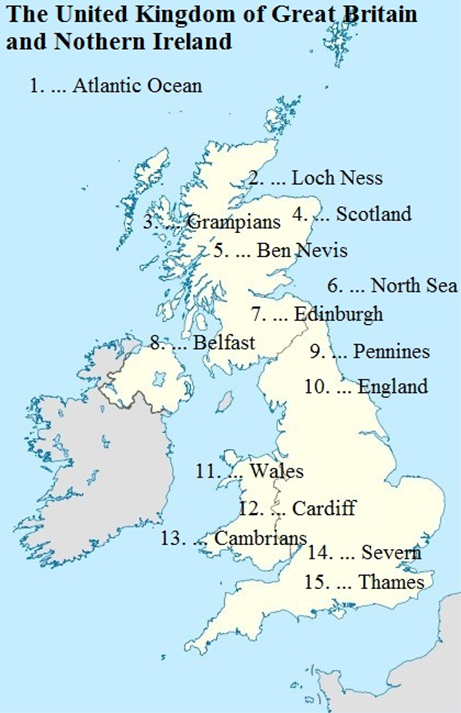 Task 2. Read the text below and fill the spaces in the table with the information from the text.The Yeoman Warders were formed by King Henry VIII. In 1509 the King decided to leave twelve of his old and sick Yeomen of the Guard in the Tower of London to protect it. Their main duty was to look after the Tower prisoners, and safeguard the British crown jewels.Nowadays there are still twelve Yeomen Warders at work every day. (All in all, there are 35 of them). They are still nicknamed “Beefeaters” but their duties have certainly changed. They act as tour guides and raven-keepers. They carefully look after the famous ravens, feed them and cut their wings. There is a legend that the Tower will fall if the ravens fly away. The Beefeater’s most famous duty is to take part in the night ceremony of passing the Tower Keys. For everyday duties Yeomen Warders wear a red and dark blue uniform with a round hat, while on holidays they wear a state dress uniform which is red and gold, the same as the Yeomen of the Guard, but without a cross belt. In these uniforms the Beefeaters can be called one of the most interesting sights of London.ANSWER KEYTask 1.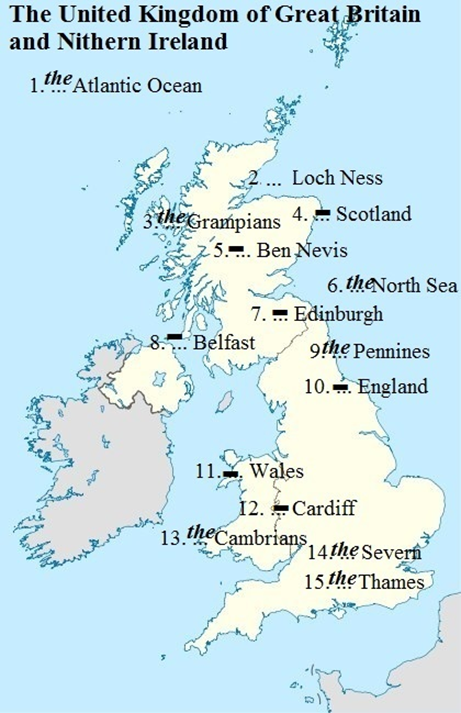 Task 2. A2 Task 1. Put the article the in front of the geographical names on the map where it is necessary.Task 2. Read the text below and fill the spaces in the table with the information from the text.The Yeoman Warders were formed by King Henry VIII. In 1509 the King decided to leave twelve of his old and sick Yeomen of the Guard in the Tower of London to protect it. Their main duty was to look after the Tower prisoners, and safeguard the British crown jewels.Nowadays there are still twelve Yeomen Warders at work every day. (All in all, there are 35 of them). They are still nicknamed “Beefeaters” but their duties have certainly changed. They act as tour guides and raven-keepers. They carefully look after the famous ravens, feed them and cut their wings. There is a legend that the Tower will fall if the ravens fly away. The Beefeater’s most famous duty is to take part in the night ceremony of passing the Tower Keys. For everyday duties Yeomen Warders wear a red and dark blue uniform with a round hat, while on holidays they wear a state dress uniform which is red and gold, the same as the Yeomen of the Guard, but without a cross belt. In these uniforms the Beefeaters can be called one of the most interesting sights of London.ANSWER KEYTask 1.Task 2. B1Task 1. Choose the right answer.1. The Union Flag is known as2. The Union Jack is made up of the flags of three united Kingdom's countries – England, Northern Ireland and3. The current Union Flag was created in4. The coat of arms of the UK was adopted in5. What does the coat of arms consist of?6. How many parts does the shield have?7. What mythological animals are there on the coat of arms?Task 2. Read questions 1 – 6 and find answers to them in texts A – G. One text is odd. Where can a visitor to London1.  see beautiful English lawns and enjoy flowers?2.  open a bank’s account or withdraw money from it?3.  see a masterpiece of the famous English architect of the 17th century?4.  buy souvenirs or visit the largest London department stores?5.  see graves of outstanding people of Great Britain?6.  go to see the place where bills are introduced and debates are held?A.The historical center of London is now a relatively small area still known as the City, which covers only about 1 sq mile. Most of the financial activities are crowded along Threadneedle Street, near the intersection known as the Bank, which includes the huge Bank of England complex, the Royal Exchange, and the Stock Exchange. The permanent residential population of the City is now less than 6000, but about 350,000 commute here daily to work.B.Located just west of Soho and Covent Garden in the West End is a more residential area. The relatively dense development of this area is broken up by a series of Royal Parks, areas once owned by the Crown, including Hyde Park, Kensington Gardens, and Regent’s Park.C.The most prominent landmark of the City is Saint Paul’s Cathedral, designed by the English architect Christopher Wren to replace the original church, which was destroyed during the Great Fire of London in 1666.D.Some of the City’s traditional functions have disappeared. The newspaper industry was concentrated in the Fleet Street area for centuries, but during the 1980s the Times and other papers moved to highly automated quarters at the Docklands in the East End. The old wholesale fish market, Billingsgate, located for centuries on the river between the Tower and London Bridge, also moved to the Docklands. E.The City of Westminster, about two miles upstream from the city of London, emerged as England’s political and religious centre of power after the 11th century. At the heart of Westminster is Westminster Abbey, begun by Edward the Confessor in the 11th century and rebuilt in the 13th century. It has always been closely associated with the monarchy and is used for such state occasions as coronations and royal funerals. It is also a giant mausoleum, and more than 3000 notable people are buried there. Statues and monuments line the magnificent nave.F.Virtually across the street are the Houses of Parliament, officially called the New Palace of Westminster. Farther west is the monarch’s permanent residence in London, Buckingham Palace.G.To the west and north of Trafalgar Square is the West End, which is usually regarded as the centre of town because it is London’s shopping and entertainment hub. The busiest shopping area is Oxford Street, where such large department stores as Selfridges, John Lewis, and Marks and Spencer are located. Other well-known shopping areas include Knightsbridge, the location of Harrods department store; and Piccadilly, where Fortnum and Mason specializes in fine food.Answer KeyTask 1. 1.C; 2.D; 3.C; 4.B; 5.A; 6.A; 7.C.Task 2. 1 B; 2 A; 3 C; 4 G; 5 E; 6 F. БаллыРешение коммуникативной задачи (содержание)*Организация высказыванияЯзыковое оформление высказывания9-10 (5)Коммуникативная задача выполнена полностью – содержание полно, точно и развёрнуто отражает все аспекты, указанные в задании (12–15 фраз)Высказывание логично; имеет завершённый характер (имеются вступительная с обращением к другу и заключительная фразы); средства логической связи используются правильноИспользуемый словарный запас, грамматические структуры, фонетическое оформление высказывания соответствуют поставленной задаче, есть незначительные лексико-грамматические ошибки, которые не мешают пониманию высказывания, интонация и произношение в целом, не мешает пониманию7-8 (4)Коммуникативная задача выполнена в основном: 1 аспект не раскрыт (остальные раскрыты полно),ИЛИ 1–2 аспекта раскрыты неполно/ неточно (12–15 фраз)Высказывание логично; имеет завершённый характер (имеются вступительная с обращением к другу и заключительная фразы); средства логической связи используются, в целом, правильноИспользуемый словарный запас, грамматические структуры, фонетическое оформление высказывания соответствуют поставленной задаче, допускаются лексико-грамматические и фонетические ошибки, не влияющие на понимание5-6 (3)Коммуникативная задача выполнена не полностью: 1 аспект не раскрыт и 1 раскрыт неполно/неточно,ИЛИ 3 аспекта раскрыты неполно/неточно (10–11 фраз)Высказывание в основном логично и имеет достаточно завершенный характер, допускается недостаточное использование средств логической связиИспользуемый словарный запас, грамматические структуры, фонетическое оформление высказывания в основном соответствуют поставленной задаче3-4 (2)Коммуникативная задача выполнена частично: 1 аспект содержания не раскрыт и 2 раскрыты неполно/неточно,ИЛИ 2 аспекта не раскрыты (остальные раскрыты полно) ИЛИ все аспекты раскрыты неполно/неточно (8–9 фраз)Высказывание не вполне логично и не имеет завершенного характера, средства логической связи используются недостаточно или отсутствуютЯзыковое оформление частично соответствует поставленной задаче есть фонетические и лексико-грамматические ошибки, мешающие пониманию высказывания1-2 (1)Коммуникативная задача выполнена менее чем на 50%: 3 и более аспекта содержания не раскрыты,ИЛИ 2 аспекта не раскрыты и 1 и более раскрыты неполно/неточно, объём высказывания – 7 и менее фразВысказывание нелогичноИ/ИЛИ не имеет завершенного характера, вступительная и заключительная фразы отсутствуют, средства логической связи практически не используютсяПонимание высказывания затруднено из-за многочисленных ошибок ИЛИ ответ носит характер набора словYou can learn how to paint here.APassport photographsare ready in 5 minutesIf you go shopping here this week,you’ll pay much less than usual. BMonika’s art class willbe in room 31 todayThis place is not open every day.                                                       CCity MuseumTalk on 16th century artistsWednesday, 6.30 pm £2You won’t have to wait long beforeyou get your pictures.DThe Art Centre library isNow closed on FridaysSomeone has just painted a door inthis building.EWinton StoresPostcards by our villagephotographer on sale insideFHomestoreall paint half-price – for one month onlyGWet Paint!Please use other entranceHBurley Art ClubSale of paintings starts MondayРаздел 1. Чтение.A1Задание 1Прочитайте текст. Определите, какие из приведённых утверждений А7–А14 соответствуют содержанию текста (1–True), какие не соответствуют (2–False) и о чём в тексте не сказано, то есть на основания текста нельзя дать ни положительного, ни отрицательного ответа (3–Not stated).Second CareerJeff Statham: This is my car that I’ve had for years now, made in Canada. I worked in the automotive industry for about the last 12 or 13 years, a plant in Whitby. We produced the seats for the cars built here in Oshawa. Continuous layoffs - and eventually I got hit by them - and now I’m here. I’m currently in the Second Careers program here at Durham College. I’m in the law and security administration program and my ultimate goal is to become a police officer. It’s been great. I love the program.Ted Dionne (Instructor, Durham College): It gives someone like Jeff an opportunity to do something that he may have wanted to do. He probably had it in the back of his mind that he wanted to do something different visualizing what you want to do in the future …Jeff Statham: I’ve wanted to go back to school for years but with shifts it’s hard to do. Money is not always there to do it so this Second Careers covers my schooling and it’s a perfect opportunity for me.Jeanette Barrett (Second Career rep): The Second Career provides financial support to go back to school to do up to a 2-year program. Our Second Career advisor keeps in touch with them.Jeff Statham: I’ve never really had report cards at work worthy of putting on the fridge, but at the end of my first semester I ended up on the dean’s list, so now my mother finally has a report card on her fridge.John Milloy (Minister of Training, Colleges & Universities): For workers like Jeff, Second Career is ideal. We have a network of service providers throughout the province called Employment Ontario and they serve as an entry point for anyone who is looking for a job in the province. We work with them to find the best course of action.Jeff Statham: We have two kids at home that we have to make sure get their homework done, so I’ll make sure I’ll get my homework done as well. Just being in school now I feel a hundred times better, so I’m really looking forward to whatever the future holds.A 7   Jeff Statham has lost his job in the car industry.     	1) True                2) False                 3) Not statedA 8   Jeff Statham has been studying to get a new profession.             	1) True                2) False                 3) Not statedA 9   Jeff Statham finds the Second Career program difficult to cope with.     	1) True                2) False                 3) Not statedA 10 The Second Career program gives a chance to take up a profession of a dream.     	1) True                2) False                 3) Not statedA 11 Jeff Statham wanted to work at school.     	1) True                2) False                 3) Not statedA 12 Jeff Statham can only cover the schooling program in the Second Career.     	1) True                2) False                 3) Not statedA 13 One should have a financial support from his company to do in the Second Career.     	1) True                2) False                 3) Not statedA 14 Jeff Statham has turned out to be an A student.     	1) True                2) False                 3) Not statedKEYS:  A7 – 1; A8 – 1; A9 – 3; A10 – 1; A11 – 2; A12 – 2; A13 – 2; A14 – 3.Раздел 2. Лексико-грамматический раздел.B1Задание 3.Прочитайте приведённый ниже текст. Преобразуйте слова, напечатанные заглавными буквами, обозначенные номерами В4–В12 так, чтобы они грамматически соответствовали содержанию текста. Заполните пропуски полученными словами. Каждый пропуск соответствует отдельному заданию В4–В18.Requirements for Animal Trainers	Although in most cases animal trainers need B4. _____(HAVE) a high school diploma or general equivalency diploma (GED) equivalent, some animal trainers must have a В5_______(BACHELOR) degree and additional skills. Marine mammal trainers, for example, generally B6_______(NEED) a bachelor’s degree in biology, marine biology, animal science, psychology, or a В7______(RELATE) field.  Animal trainers must be patient and sensitive. Experience with problem-solving and animal obedience В8________ (REQUIRE). Several organizations offer B9________(TRAIN) programs and voluntary certification for those who В10______ (WANT) to enter this field. Demand for animal trainers will grow much B11_____ (FAST) than average for all occupations through 2018 as pet owners utilize B12_______(THEY) services. Demand for marine mammal trainers, however, should grow slowly.	One New York graduate who wished to work in a top В13________(ADVERTIZE) agency Googled the names of the creative directors of these agencies and then spent just six dollars on a set of Google ads that were triggered when the В14 ________ (DIRECT) searched for their own names. The В15_________ (ADVERTIZE) said “Hey, (directors name), Googling yourself is В16_______(REAL) a lot of fun. Hiring me is fun, too” Of the five В17_________ (CREATE) directors he targeted, four gave him an interview and two offered him a В18_______(POSE) in their office.Keys: B4 – to have; B5 – bachelor’s; B6 – need; B7 – related; B8 – is required; B9 – training; B10 – want; B11 – faster; B12 – there. B13 – advertising; B14 – directors; B15 – advertisement; B16 – really; B17 – creative; B18 – position.Раздел 3. Перевод.B2Задание 1.Переведите данные предложения на русский язык.1. Alfred was very ambitious and wanted to become a successful and rich businessman.2. Her career plan was to start in a small company and then work for a larger company as she had more experience.3. The job needs having an interest in sales and marketing.4. The finance department of the company has come up with a budget for the newproject.5. In banking as in every other business good management is very important.6. The administration and personnel department of the company is very well organized.7. Toshiba is increasing production of its popular line of laptop computers.8. The Research and Development department of our company has brought out anew project.9. Jerry shows respect to his superiors at work.10. Only twelve people attended the meeting.11. The company organizes many social functions, such as parties every year.12. The company has a small team of experienced sales people.13. The more qualifications you have, the easier it is to find a job.Возможные варианты:1. Альфред был очень целеустремленным и хотел стать успешным и богатым бизнесменом.2. Ее карьерный план состоял в том, чтобы начать в небольшой компании, а затем работать в более крупной компании, поскольку у нее было больше опыта.3. Работа требует наличия интереса к продажам и маркетингу.4. Финансовый отдел компании составил бюджет для новогопроекта.5. В банковском деле, как и в любом другом бизнесе, очень важно хорошее управление.6. Администрация и отдел кадров компании очень хорошо организованы.7. Toshiba наращивает производство своей популярной линейки портативных компьютеров.8. Отдел исследований и разработок нашей компании представилновый проект.9. Джерри проявляет уважение к своему начальству на работе.10. На собрании присутствовало всего двенадцать человек.11. Компания ежегодно организует множество общественных мероприятий, таких как вечеринки.12. В компании работает небольшая команда опытных продавцов.13. Чем больше у вас квалификаций, тем легче найти работу.Задание 2.B1Заполните пропуски в телефонном разговоре данными выражениями: canyou send, can I call you, can you hear, can I help you, don’t have, can’t tell, could I speak to, could you hold, could you repeat, could you speak, could you tell me.Jon: Good morning, the Tech Store, this is Jon speaking.Sara: (1) _______________ someone in Customer Services, please?Jon: Er. Yes, of course, I’ll put you through.Mark: Customer Services, Mark speaking, how (2) ________________?Sara: I’m calling about your new Samsung DVD players. (3) ___________ if youhave any in stock?Mark: I’ll just go and see. (4) _____________the line please?Sara: Yes, no problem, I’ll wait.Mark: Hello? I (5) _________any on the shelves. I’ll need to check the order statuson the computer. (6) ________________back?Sara: Certainly. My name is Sara Hall and my telephone number is 0582 1067.Mark: Sorry, (7) ________________up? It’s a terrible line.Sara: Is that better? (8) I______________ me now?Mark: Yes, that’s much better. (9) _______________the number please?Sara: Of course, It’s 0582 1067. I’ll be on this number all morning.Mark: Sorry, (10) I_____________ you if we’ve got any DVDs in stock right now, but I’ll get back to you as soon as I have information. Was there anything else?Sara: Er, yes, (11) ______________send me a copy of your latest catalogue?Mark: Of course, I’ll put one in the post to you today. What’s your address?Sara: It’s 25 Ridley Lane, LowerОтветы:(1) could I speak to, (2) can I help you? (3) Could you tell me. (4) Could you hold(5) don’t have (6) can I call you back? (7) could you speak (8) can you hear me now? (9) could you repeat the number please? (10) can’t tell (11) can you send meБаллИнтерактивная коммуникацияЯзыковое оформление высказывания9-10 (5)В целом следит за тем, что говорится, хотя иногда может просить повторить или уточнить, если обсуждение быстрое или продолжительное. Объясняет, почему что-то является проблемой, обсуждает, что делать дальше, а также может сравнить и противопоставить альтернативы. Дает краткие комментарии по поводу мнений других людейИспользуемый словарный запас, грамматические структуры, фонетическое оформление высказывания соответствуют поставленной задаче, есть незначительные лексико-грамматические ошибки, которые не мешают пониманию высказывания, интонация и произношение в целом, не мешает пониманию. Используются разнообразные средства логической связи7-8 (4)Большую часть дискуссии следит за тем, что говорится, и, при необходимости, может попросить повторить часть того, что кто-то сказал, чтобы подтвердить взаимопониманиеДает понять свое мнение и реакцию относительно возможных решений или вопроса о том, что делать дальше, приводя краткие причины и объяснения.Предлагает другим высказать свое мнение о том, как действовать дальшеИспользуемый словарный запас, грамматические структуры, фонетическое оформление высказывания соответствуют поставленной задаче, допускаются лексико-грамматические и фонетические ошибки, не влияющие на понимание. Используются средства логической связи5-6 (3)Понимает достаточно, чтобы участвовать в обсуждении простых рутинных задач без излишних усилий, очень просто требуя повторения, когда не понимает.Может обсуждать, что делать дальше, вносить предложения и отвечать на них, а также спрашивать и давать указанияИспользуемый словарный запас, грамматические структуры, фонетическое оформление высказывания в основном соответствуют поставленной задаче. Используются базовые средства логической связи3-4 (2)Демонстрирует понимание и дает понимание, когда не понимает нить обсуждения.Общаться на тему простых рутинных задач, используя простые фразы, чтобы просить и предоставлять вещи, получатьпростую информацию и обсуждать, что делать дальшеЯзыковое оформление частично соответствует поставленной задаче есть фонетические и лексико-грамматические ошибки, мешающие пониманию высказывания. Редко используются базовые средства логической связи1-2 (1)Понимает вопросы и инструкции, адресованные им тщательно и медленно, и следовать коротким, простым указаниям.Действует по основным инструкциям, которые включают время, местоположение, номера и т.д.Может просить людей о чем-то и давать им что-тоПонимание высказывания затруднено из-за многочисленных ошибок ИЛИ ответ носит характер набора слов